Informacja o zgłoszeniubudowy, o której mowa w art. 29 ust. 3 pkt 3 lit. dGarwolin dnia 02.08.2022 r.B.6743.651.2022.ACI n f o r m a c  j ao braku wniesienia sprzeciwu wobec zgłoszeniaZgodnie z art. 30a pkt 3 ustawy z dnia 7 lipca 1994 roku – Prawa budowlane (tekst jednolity Dz.U. z 2021 roku. poz. 2351 ze zm.) informuje, że WOBEC ZGŁOSZENIA z dnia 12.07.2022. roku  złożonego przez Pana Mariusza Banaszek DOTYCZĄCEGO ZAMIARU PRZYSTĄPIENIA DO BUDOWY INSTALACJI GAZOWEJ WEWNĘTRZNEJ I ZEWNĘTRZNEJ DLA BUDYNKU MIESZKALNEGO JEDNORODZINNEGO NA DZIAŁCE NR 317/14 POŁOŻONEJ W MIEJSCOWOŚCI REDUCIN GM. GÓRZNO. TUT. URZĄD NIE WNIÓSŁ SPRZECIWU.- Starosta Powiatu Garwolińskiego 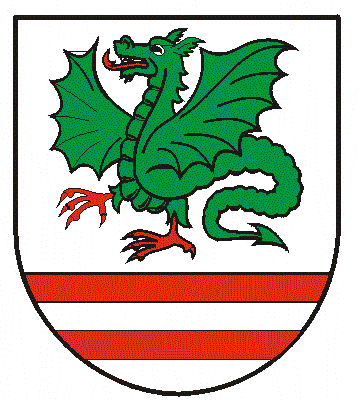 